PENSAR CON IMÁGENES – Prof. Javier CancinoLa masificación de los teléfonos móviles que incorporaron una cámara de fotos con calidades de toma y exposición cada vez mejores y sorprendentes, sumado a la posibilidad de exhibirlas de modo instantáneo ante masivas audiencias en plataformas como Facebook, Twitter, o Instagram, nos plantea el desafío de preguntarnos por la fotografía hoy. Reflexionar sobre las fotografías como oficio y como un modo de pensar, por cuanto es una actividad que ha dejado de ser privativa de unos pocos elegidos y ha llegado a ser una actividad casi cotidiana para el hombre contemporáneo. 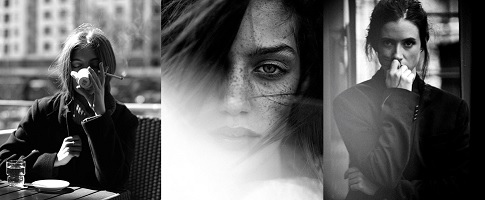 Créditos de fotografías: blackandwhitehumansphotos